Magyar Növényvédő Mérnöki és Növényorvosi Kamara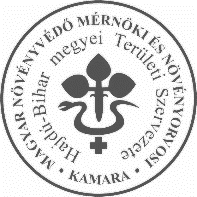 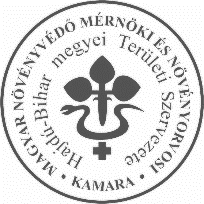 Hajdú-Bihar Megyei Területi Szervezete4032 DEBRECEN Füredi út 76.1/7.Email: novkamara.hbm2@gmail.com	F  E  L  H  Í  V  Á  S A Magyar Növényvédő Mérnöki és Növényorvosi Kamara Hajdú-Bihar Megyei Területi Szervezete 80 órás növényvédelmi alaptanfolyamot (zöldkönyves) hirdet:A képzés helyszíne: DebrecenJelentkezési határidő: 2023. március 08.Jelentkezni lehet és jelentkezési feltételek, további információk:Nánási Viktória, növényorvos, Magyar Növényvédő Mérnöki és Növényorvosi Kamara Hajdú-Bihar Megyei Területi Szervezete, irodavezetőjénél kizárólag e-mailben: novkamara.hbm2@gmail.com